МІНІСТЕРСТВО ОСВІТИ І НАУКИ УКРАЇНИНАЦІОНАЛЬНА АКАДЕМІЯ ПЕДАГОГІЧНИХ НАУК УКРАЇНИ ДВНЗ «УНІВЕРСИТЕТ МЕНЕДЖМЕНТУ ОСВІТИ» НАПН УКРАЇНИДНУ «ІНСТИТУТ МОДЕРНІЗАЦІЇ ЗМІСТУ ОСВІТИ» МОН УКРАЇНИКОНСОРЦІУМ ЗАКЛАДІВ ПІСЛЯДИПЛОМНОЇ ОСВІТИУКРАЇНСЬКИЙ ВІДКРИТИЙ УНІВЕРСИТЕТ ПІСЛЯДИПЛОМНОЇ ОСВІТИдепартамент освіти і науки Луганської обласної державної адміністраціїЛуганський ОБЛАСНИЙ інститутпіслядипломної педагогічної освітиПрограмаСПІЛЬНОГО ЗАСІДАННЯ РАДИ РЕКТОРІВ (ДИРЕКТОРІВ) УКРАЇНСЬКОГО ВІДКРИТОГО УНІВЕРСИТЕТУ ПІСЛЯДИПЛОМНОЇ ОСВІТИ, НАУКОВО-МЕТОДИЧНОЇ РАДИ УНІВЕРСИТЕТУ МЕНЕДЖМЕНТУ ОСВІТИТА ПРАЦІВНИКІВ ЗАКЛАДІВ ОСВІТИ ЛУГАНСЬКОЇ ОБЛАСТІ   «НАУКОВО-МЕТОДИЧНИЙ СУПРОВІД ДОСЛІДНО-ЕКСПЕРИМЕНТАЛЬНОЇ РОБОТИ ОСВІТНІХ ЗАКЛАДІВ ЛУГАНСЬКОЇ ОБЛАСТІ»11–13 жовтня 2017 рокум. СєвєродонецькПорядок роботи11 жовтня 2017 року8.00–16.00 – зустріч учасників спільного засідання Ради ректорів (директорів) Українського відкритого університету післядипломної освіти, науково-методичної ради Університету менеджменту освіти та працівників закладів освіти Луганської області з розгляду питання «Науково-методичний супровід дослідно-експериментальної роботи освітніх закладів Луганської області», поселення в готелі «Мир».  Реєстрація учасників(м. Сєвєродонецьк, вул. Лисичанська, 1)12.00–13.00 – обідня перерва16.00–17.00  –  зустріч із Гарбузом Юрієм Григоровичем, головою Луганської обласної державної адміністрації – керівником обласної військово-цивільної адміністрації (прес-центр Луганської обласної державної адміністрації, м. Сєвєродонецьк, проспект Центральний, 59, 2й поверх)18.00 – круглий стіл 12 жовтня 2017 року07.00–09.30 – ранкова зустріч10.00–12.00 – ознайомлення з дослідно-експериментальною роботою закладів освіти Луганської області (мм. Рубіжне, Лисичанськ, Сєвєродонецьк – відвідування закладів)12.15–13.30 – обідня перерва14.00–15.00 – зустріч із колективом Луганського обласного інституту післядипломної педагогічної освіти(м. Сєвєродонецьк, вул. Гагаріна, 111)   15.00–17.00 – спільне засідання Ради ректорів (директорів) Українського відкритого університету післядипломної освіти, науково-методичної ради Університету менеджменту освіти та працівників закладів освіти Луганської області з розгляду питання «Науково-методичний супровід дослідно-експериментальної роботи освітніх закладів Луганської області»ПОРЯДОК РОБОТИ18.00 – обмін інноваційними ідеями13 жовтня 2017 року07.00–08.30 – ранкова зустріч09.00  – спільне засідання Ради ректорів (директорів) Українського відкритого університету післядипломної освіти, науково-методичної ради Університету менеджменту освіти та працівників закладів освіти Луганської області з розгляду питання «Науково-методичний супровід дослідно-експериментальної роботи освітніх закладів Луганської області»(конференц-зал, готель «Мир», 2й поверх)ПОРЯДОК РОБОТИПривітання учасниківСтецюк Юрій Вікторович, директор Департаменту освіти і науки Луганської обласної державної адміністрації 11.00–12.00 – виселення з готелю12.00 – обідня перерва14.00 – від’їзд учасників 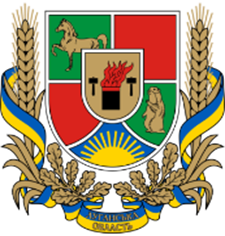 Департамент освіти і науки Луганської обласної державної адміністраціївул. Вілєсова, 10, м. Сєвєродонецьк, Луганська область, Україна, 93411тел./факс (06452) 5-48-73E-mail: osvita@loga.gov.ua, http://oblosvita-lg.gov.ua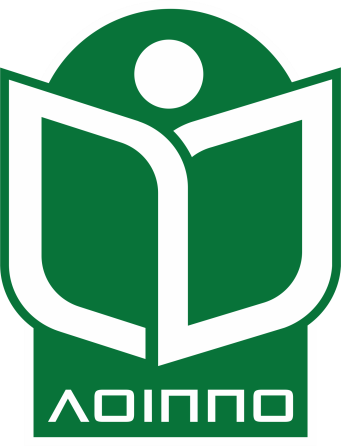 Луганський обласний інститут післядипломної педагогічної освітивул.  Гагаріна, 111, м. Сєвєродонецьк, Луганська область, Україна, 93412тел. (06452) 3-42-58E-mail: loippo2014@i.ua сайт: http://www.loippo.edu.ua Про реалізацію п. 74 Програми спільної діяльності МОН України та НАПН України на 2017–2020 рр. щодо проведення всеукраїнського експерименту за темою «Підготовка керівних, педагогічних та науково-педагогічних кадрів до роботи за інноваційними технологіями компанії Microsoft Україна» Про реалізацію п. 74 Програми спільної діяльності МОН України та НАПН України на 2017–2020 рр. щодо проведення всеукраїнського експерименту за темою «Підготовка керівних, педагогічних та науково-педагогічних кадрів до роботи за інноваційними технологіями компанії Microsoft Україна»Олійник Віктор Васильович, керівник експерименту, президент ВГО «Консорціум закладів післядипломної освіти», голова Ради ректорів/директорів УВУПО, ректор Університету менеджменту освіти, доктор педагогічних наук, професор, дійсний член НАПН УкраїниЦимбал Ірина Іванівна, ректор Луганського обласного інституту післядипломної педагогічної освіти, кандидат педагогічних наук, доцент Про результати роботи тимчасового творчого колективу УВУПО щодо реалізації пілотного проекту з підготовки вчителів початкових класів до впровадження Концепції Нової української школи Про результати роботи тимчасового творчого колективу УВУПО щодо реалізації пілотного проекту з підготовки вчителів початкових класів до впровадження Концепції Нової української школиБурцева Юлія Олександрівна, керівник проекту, проректор з наукової, інноваційної та міжнародної діяльності Донецького обласного інституту післядипломної педагогічної освіти, кандидат педагогічних наук, доцент Науково-методичний супровід дослідно-експериментальної роботи освітніх закладів Луганської області  Науково-методичний супровід дослідно-експериментальної роботи освітніх закладів Луганської області Доповідач: Касьянова Ольга Володимирівна, проректор з наукової роботи Луганського обласного інституту післядипломної педагогічної освіти, кандидат педагогічних наук, доцент Члени комісії: Барабаш Ольга Дмитрівна, проректор з наукової роботи Івано-Франківського обласного інституту післядипломної педагогічної освіти, кандидат педагогічних наук, доцентЯстребова Валентина Яківна,перший проректор з науково-методичної роботи КЗ «Запорізький обласний інститут післядипломної педагогічної освіти» Запорізької обласної ради, кандидат педагогічних наук, доцент  Різне РізнеПро схвалення нормативних документів з підвищення кваліфікації працівників освіти, розроблених тимчасовим творчим колективом УВУПО з підготовки нормативно-правових документів у галузі освіти:– Концепція розвитку системи підвищення кваліфікації педагогічних працівників– Стандарт професійної діяльності викладача системи освіти дорослих (андрагога)– Методичні рекомендації щодо розроблення стандартів післядипломної педагогічної освіти в частині підвищення кваліфікації фахівців освітньої галузіПро схвалення нормативних документів з підвищення кваліфікації працівників освіти, розроблених тимчасовим творчим колективом УВУПО з підготовки нормативно-правових документів у галузі освіти:– Концепція розвитку системи підвищення кваліфікації педагогічних працівників– Стандарт професійної діяльності викладача системи освіти дорослих (андрагога)– Методичні рекомендації щодо розроблення стандартів післядипломної педагогічної освіти в частині підвищення кваліфікації фахівців освітньої галузіПро схвалення нормативних документів з підвищення кваліфікації працівників освіти, розроблених тимчасовим творчим колективом УВУПО з підготовки нормативно-правових документів у галузі освіти:– Концепція розвитку системи підвищення кваліфікації педагогічних працівників– Стандарт професійної діяльності викладача системи освіти дорослих (андрагога)– Методичні рекомендації щодо розроблення стандартів післядипломної педагогічної освіти в частині підвищення кваліфікації фахівців освітньої галузіПро схвалення нормативних документів з підвищення кваліфікації працівників освіти, розроблених тимчасовим творчим колективом УВУПО з підготовки нормативно-правових документів у галузі освіти:– Концепція розвитку системи підвищення кваліфікації педагогічних працівників– Стандарт професійної діяльності викладача системи освіти дорослих (андрагога)– Методичні рекомендації щодо розроблення стандартів післядипломної педагогічної освіти в частині підвищення кваліфікації фахівців освітньої галузіСорочан Тамара Михайлівна, керівник ТТК, директор ЦІППО ДВНЗ «Університет менеджменту освіти» НАПН України, доктор педагогічних наук, професорСорочан Тамара Михайлівна, керівник ТТК, директор ЦІППО ДВНЗ «Університет менеджменту освіти» НАПН України, доктор педагогічних наук, професор Про розроблення механізмів урахування результатів неформальної освіти в процесі підвищення кваліфікації педагогічних, науково-педагогічних працівників та керівних кадрів освіти Про розроблення механізмів урахування результатів неформальної освіти в процесі підвищення кваліфікації педагогічних, науково-педагогічних працівників та керівних кадрів освіти Про розроблення механізмів урахування результатів неформальної освіти в процесі підвищення кваліфікації педагогічних, науково-педагогічних працівників та керівних кадрів освіти Про розроблення механізмів урахування результатів неформальної освіти в процесі підвищення кваліфікації педагогічних, науково-педагогічних працівників та керівних кадрів освітиОлійник Віктор Васильович, президент ВГО «Консорціум закладів післядипломної освіти», голова Ради ректорів/директорів УВУПО, ректор ДВНЗ «Університет менеджменту освіти» НАПН України, доктор педагогічних наук, професор, дійсний член НАПН України Олійник Віктор Васильович, президент ВГО «Консорціум закладів післядипломної освіти», голова Ради ректорів/директорів УВУПО, ректор ДВНЗ «Університет менеджменту освіти» НАПН України, доктор педагогічних наук, професор, дійсний член НАПН України Олійник Віктор Васильович, президент ВГО «Консорціум закладів післядипломної освіти», голова Ради ректорів/директорів УВУПО, ректор ДВНЗ «Університет менеджменту освіти» НАПН України, доктор педагогічних наук, професор, дійсний член НАПН України ректори (директори) закладів післядипломної педагогічної освітиректори (директори) закладів післядипломної педагогічної освітиректори (директори) закладів післядипломної педагогічної освіти Про результати виконання науково-дослідних робіт лабораторіями УВУПО на громадських засадах:– «Підготовка конкурентоздатного фахівця в умовах післядипломної освіти» (лабораторія проблем педагогіки і психології післядипломної освіти, науковий керівник – кандидат психологічних наук, доцент О. А. Філь);– «Психологічні засади розвитку професіоналізму педагогічних працівників в умовах післядипломної педагогічної освіти» (лабораторія психології професіоналізму, науковий керівник –  доктор психологічних наук, професор О. І. Бондарчук);– «Теоретичні та методичні засади застосування технологій навчання в системі відкритої післядипломної освіти» (лабораторія систем відкритої освіти, науковий керівник – кандидат педагогічних наук, доцент Л. Л. Ляхоцька)Отич Олена Миколаївна, виконавчий директор ВГО «Консорціум закладів післядипломної освіти», виконавчий директор УВУПО, проректор з науково-методичної роботи та міжнародних зв’язків Університету менеджменту освіти, доктор педагогічних наук, професорПро відкриття нових центрів та лабораторій УВУПО на громадських засадах Про результати виконання науково-дослідних робіт лабораторіями УВУПО на громадських засадах:– «Підготовка конкурентоздатного фахівця в умовах післядипломної освіти» (лабораторія проблем педагогіки і психології післядипломної освіти, науковий керівник – кандидат психологічних наук, доцент О. А. Філь);– «Психологічні засади розвитку професіоналізму педагогічних працівників в умовах післядипломної педагогічної освіти» (лабораторія психології професіоналізму, науковий керівник –  доктор психологічних наук, професор О. І. Бондарчук);– «Теоретичні та методичні засади застосування технологій навчання в системі відкритої післядипломної освіти» (лабораторія систем відкритої освіти, науковий керівник – кандидат педагогічних наук, доцент Л. Л. Ляхоцька)Отич Олена Миколаївна, виконавчий директор ВГО «Консорціум закладів післядипломної освіти», виконавчий директор УВУПО, проректор з науково-методичної роботи та міжнародних зв’язків Університету менеджменту освіти, доктор педагогічних наук, професорПро відкриття нових центрів та лабораторій УВУПО на громадських засадах Про результати виконання науково-дослідних робіт лабораторіями УВУПО на громадських засадах:– «Підготовка конкурентоздатного фахівця в умовах післядипломної освіти» (лабораторія проблем педагогіки і психології післядипломної освіти, науковий керівник – кандидат психологічних наук, доцент О. А. Філь);– «Психологічні засади розвитку професіоналізму педагогічних працівників в умовах післядипломної педагогічної освіти» (лабораторія психології професіоналізму, науковий керівник –  доктор психологічних наук, професор О. І. Бондарчук);– «Теоретичні та методичні засади застосування технологій навчання в системі відкритої післядипломної освіти» (лабораторія систем відкритої освіти, науковий керівник – кандидат педагогічних наук, доцент Л. Л. Ляхоцька)Отич Олена Миколаївна, виконавчий директор ВГО «Консорціум закладів післядипломної освіти», виконавчий директор УВУПО, проректор з науково-методичної роботи та міжнародних зв’язків Університету менеджменту освіти, доктор педагогічних наук, професорПро відкриття нових центрів та лабораторій УВУПО на громадських засадах Про результати виконання науково-дослідних робіт лабораторіями УВУПО на громадських засадах:– «Підготовка конкурентоздатного фахівця в умовах післядипломної освіти» (лабораторія проблем педагогіки і психології післядипломної освіти, науковий керівник – кандидат психологічних наук, доцент О. А. Філь);– «Психологічні засади розвитку професіоналізму педагогічних працівників в умовах післядипломної педагогічної освіти» (лабораторія психології професіоналізму, науковий керівник –  доктор психологічних наук, професор О. І. Бондарчук);– «Теоретичні та методичні засади застосування технологій навчання в системі відкритої післядипломної освіти» (лабораторія систем відкритої освіти, науковий керівник – кандидат педагогічних наук, доцент Л. Л. Ляхоцька)Отич Олена Миколаївна, виконавчий директор ВГО «Консорціум закладів післядипломної освіти», виконавчий директор УВУПО, проректор з науково-методичної роботи та міжнародних зв’язків Університету менеджменту освіти, доктор педагогічних наук, професорПро відкриття нових центрів та лабораторій УВУПО на громадських засадахОтич Олена Миколаївна, виконавчий директор ВГО «Консорціум закладів післядипломної освіти», виконавчий директор УВУПО, проректор з науково-методичної роботи та міжнародних зв’язків Університету менеджменту освіти, доктор педагогічних наук, професорОтич Олена Миколаївна, виконавчий директор ВГО «Консорціум закладів післядипломної освіти», виконавчий директор УВУПО, проректор з науково-методичної роботи та міжнародних зв’язків Університету менеджменту освіти, доктор педагогічних наук, професор Інформація:– про результати І етапу оцінювання робіт, поданих на Всеукраїнський конкурс наукових, навчальних і методичних праць із проблем післядипломної освіти;– про наповнення платформи УВУПО «Освіта в Україні»;– про впровадження результатів реалізації українсько-австрійського проекту «Нові вимоги до компетентностей керівників шкіл в Україні» (виконавці: ДВНЗ «Університет менеджменту освіти» НАПН України, Педагогічний інститут Штирії (Австрія) та Проектне Бюро «КультурКонтакт» Міністерства освіти Австрії, Одеський обласний інститут удосконалення вчителів);– про створення кафедри ЮНЕСКО «Інноваційний розвиток післядипломної освіти у ХХІ столітті»;– про участь у міжнародній науковій конференції «Внесок людського потенціалу в регіональний розвиток – 2017» (м. Подгайськ, Словацька Республіка);– про участь УВУПО в підготовці Ювілейного енциклопедичного видання НАПН України;– про формування редакційного портфеля УВУПО   Інформація:– про результати І етапу оцінювання робіт, поданих на Всеукраїнський конкурс наукових, навчальних і методичних праць із проблем післядипломної освіти;– про наповнення платформи УВУПО «Освіта в Україні»;– про впровадження результатів реалізації українсько-австрійського проекту «Нові вимоги до компетентностей керівників шкіл в Україні» (виконавці: ДВНЗ «Університет менеджменту освіти» НАПН України, Педагогічний інститут Штирії (Австрія) та Проектне Бюро «КультурКонтакт» Міністерства освіти Австрії, Одеський обласний інститут удосконалення вчителів);– про створення кафедри ЮНЕСКО «Інноваційний розвиток післядипломної освіти у ХХІ столітті»;– про участь у міжнародній науковій конференції «Внесок людського потенціалу в регіональний розвиток – 2017» (м. Подгайськ, Словацька Республіка);– про участь УВУПО в підготовці Ювілейного енциклопедичного видання НАПН України;– про формування редакційного портфеля УВУПО   Інформація:– про результати І етапу оцінювання робіт, поданих на Всеукраїнський конкурс наукових, навчальних і методичних праць із проблем післядипломної освіти;– про наповнення платформи УВУПО «Освіта в Україні»;– про впровадження результатів реалізації українсько-австрійського проекту «Нові вимоги до компетентностей керівників шкіл в Україні» (виконавці: ДВНЗ «Університет менеджменту освіти» НАПН України, Педагогічний інститут Штирії (Австрія) та Проектне Бюро «КультурКонтакт» Міністерства освіти Австрії, Одеський обласний інститут удосконалення вчителів);– про створення кафедри ЮНЕСКО «Інноваційний розвиток післядипломної освіти у ХХІ столітті»;– про участь у міжнародній науковій конференції «Внесок людського потенціалу в регіональний розвиток – 2017» (м. Подгайськ, Словацька Республіка);– про участь УВУПО в підготовці Ювілейного енциклопедичного видання НАПН України;– про формування редакційного портфеля УВУПО   Інформація:– про результати І етапу оцінювання робіт, поданих на Всеукраїнський конкурс наукових, навчальних і методичних праць із проблем післядипломної освіти;– про наповнення платформи УВУПО «Освіта в Україні»;– про впровадження результатів реалізації українсько-австрійського проекту «Нові вимоги до компетентностей керівників шкіл в Україні» (виконавці: ДВНЗ «Університет менеджменту освіти» НАПН України, Педагогічний інститут Штирії (Австрія) та Проектне Бюро «КультурКонтакт» Міністерства освіти Австрії, Одеський обласний інститут удосконалення вчителів);– про створення кафедри ЮНЕСКО «Інноваційний розвиток післядипломної освіти у ХХІ столітті»;– про участь у міжнародній науковій конференції «Внесок людського потенціалу в регіональний розвиток – 2017» (м. Подгайськ, Словацька Республіка);– про участь УВУПО в підготовці Ювілейного енциклопедичного видання НАПН України;– про формування редакційного портфеля УВУПО  Отич Олена Миколаївна, виконавчий директор ВГО «Консорціум закладів післядипломної освіти», виконавчий директор УВУПО, проректор з науково-методичної роботи та міжнародних зв’язків Університету менеджменту освіти, доктор педагогічних наук, професорРізнеПідбиття підсумківРізнеПідбиття підсумківРізнеПідбиття підсумківРізнеПідбиття підсумків